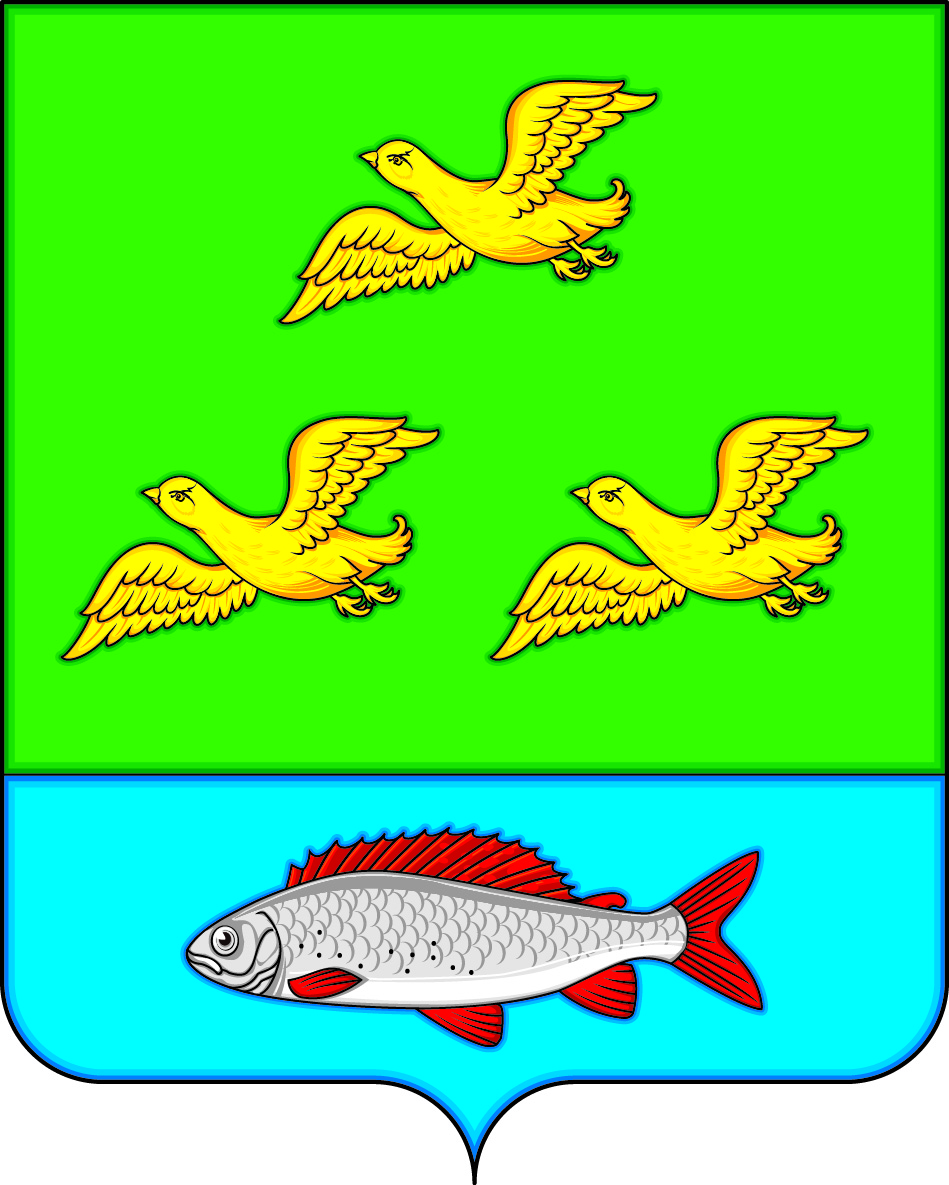 СОВЕТ НАРОДНЫХ ДЕПУТАТОВЗАЛИМАНСКОГО СЕЛЬСКОГО ПОСЕЛЕНИЯБОГУЧАРСКОГО МУНИЦИПАЛЬНОГО РАЙОНАВОРОНЕЖСКОЙ ОБЛАСТИРЕШЕНИЕот «01» февраля 2022 г. № 89с. ЗалиманОб отчете главы Залиманского сельского поселения о результатах своей деятельности, о результатах деятельности администрации Залиманского сельского поселения, в том числе в решении вопросов, поставленных Советом народных депутатов Залиманского сельского поселения в 2021 годуВ соответствии с Федеральным законом от 06.10.2003 № 131 - ФЗ «Об общих принципах организации местного самоуправления в Российской Федерации», решением Совета народных депутатов Залиманского сельского поселения от 28.05.2010 № 17 «Об утверждении положения о ежегодном отчете главы Залиманского сельского поселения Богучарского муниципального района о результатах своей деятельности, деятельности администрации Залиманского сельского поселения Богучарского муниципального района органов местного самоуправления, в том числе о решении вопросов, поставленных представительным органом Залиманского сельского поселения Богучарского муниципального района», Уставом Залиманского сельского поселения Богучарского муниципального района Совет народных депутатов Залиманского сельского поселения Богучарского муниципального района Воронежской области решил:1. Работу администрации Залиманского сельского поселения Богучарского муниципального района в 2021 году признать удовлетворительной.2. Администрации Залиманского сельского поселения Богучарского муниципального района (Лунев С.А.):2.1. Продолжить в 2022 году работу:2.1.1.По исполнению вопросов местного значения, определенных Федеральным законом от 06.10.2003 года № 1311 - ФЗ «Об общих принципах организации местного самоуправления в Российской Федерации», Устава поселения и других федеральных и областных правовых актов.2.1.2. По обеспечению жизнедеятельности поселения по:- реализации комплекса мер, направленных на развитие, содержание, ремонт дорожной и уличной сети;- по реконструкции и строительству водопроводных сетей.2.2. Совместно с единым региональным оператором продолжать вести работу по сбору и вывозу ТБО. Вести актуализацию списочного состава граждан, зарегистрированных на территории сельского поселения.2.3. Принимать меры по снижению риска распространения новой коронавирусной инфекции (2019 – nCoV) на территории Залиманского сельского поселения Богучарского муниципального района Воронежской области.2.4. Провести работу популяризации здорового образа жизни и занятий физической культурой и спортом.2.5. Оказать содействие избирательным комиссиям в подготовке выборов депутатов Совета народных депутатов Богучарского муниципального района.2.6. В соответствии с Федеральным законом от  30.12.2020  № 518 –ФЗ «О внесении изменений в отдельные законодательные акты Российской Федерации проводить мероприятия  по выявлению правообладателей ранее учтенных объектов недвижимости, направление сведений о правообладателях данных объектов недвижимости для внесения в Единый государственный реестр недвижимости.2.7. Провести работу по организации и осуществлению видов муниципального контроля,регулирующийся Федеральным законом от 31 июля 2020 года N 248-ФЗ "О государственном контроле (надзоре) и муниципальном контроле в Российской Федерации".2.8. Продолжить работы по благоустройству территории населенных пунктовс учетом принятых Правил благоустройства Залиманского сельского поселения с привлечением административной комиссии Богучарского муниципального района.2.9. Активизировать работу, направленную на развитие социальной инфраструктуры, обеспечения жизнедеятельности поселения.2.10. Оказать содействие в работе органам территориального самоуправления населенных пунктов Залиманского сельского поселения. Привлекать жителей к участию в решении вопросов местного значения, повышать гражданскую активность.2.11. Продолжать работу поконтролю за состоянием памятников, воинских захоронений, находящихся на территории Залиманского сельского поселения и в случае необходимости производить ремонт.2.10. Обеспечивать на территории Залиманского сельского поселения безопасность и правопорядок.2.11. Реализовывать комплекс мер, направленных на обеспечение противопожарной безопасности населения.2.12. Организовать контроль за комплексом проводимых мероприятий, направленных на осуществление деятельности по обращению с животными без владельцев, обитающими на территории поселения.2.13.Вести работу, по выполнению мероприятий, направленных на получение дополнительных доходов в местный бюджет и оптимизацию расходов.2.14. Организовать работу по сокращению недоимки по платежам в консолидированный бюджет.2.15. Проводить работу по взаимодействию с налоговыми органами с целью уточнения и анализа налогооблагаемой базы Залиманского сельского поселения.2.16. Вести работы по созданию условий для привлечения в поселение внешних инвестиций, дополнительных доходов, организации работы новых предприятий и организаций, необходимых для развития Залиманского сельского поселения. 2.17. Взаимодействовать с организациями всех форм собственности с целью укрепления и развития экономики поселения.2.18. Привлекать дополнительные средства, путем обеспечения участия Залиманского сельского поселения в региональных и федеральных программах.3. Признать утратившим силу решение Совета народных депутатов Залиманского сельского поселения от 12.02.2021 № 41 «Об отчете главы Залиманского сельского поселения о результатах своей деятельности, о результатах деятельности администрации Залиманского сельского поселения, в том числе в решении вопросов, поставленных Советом народных депутатов Залиманского сельского поселения в 2020 году».4. Контроль за исполнением настоящего решения возложить на постоянную комиссию Совета народных депутатов Залиманского сельского поселения Богучарского муниципального района Воронежской области по бюджету, налогам, финансам и предпринимательству, муниципальной собственности и охране окружающей среды (Котенко С.П.) и главу Залиманского сельского поселения  Лунева С.А.Глава Залиманского сельского поселения                                                    С.А. ЛуневОтчет  Главы  Залиманского сельского поселенияо  работе  Администрации   Залиманского  сельского  поселения Богучарского муниципального района Воронежской  области за 2021 годУважаемые  депутаты!        На Ваше обсуждение  выносится отчет о проделанной работе администрации Залиманского сельского поселения  за 2021 год.        В состав Залиманского сельского поселения входит 3 населенных пункта,  в которых  проживает  5397 человек, в т.ч. в с. Залиман -4690,   войсковая часть 2003,  х. Галиевка -  561,  с. Грушовое 146.       На территории поселения проживают: т
           - трудоспособного населения (без учета войсковой части)  - 2043  человека,            -  пенсионеров – 914 человек,           - детей – 564 человека.             - узники фашистских лагерей –  114 человек,           - многодетные семьи с несовершеннолетними детьми – 12.             На территории Залиманского сельского поселения расположены  следующие  предприятия:  ООО «Галиевский Элеватор», ООО «АгроСпутникПлюс»,  ООО Богучарская СССФ ВНИИ  «Масличные культуры»,  четыре – АЗС,  три – АГЗС,  мелкооптовая база,  пункт  технического осмотра автомобилей,  пункт приема лома черных и цветных металлов, ФГУП «Российская телевизионная радиовещательная сеть»,  ООО «Агроторг», Гостевой дом «Дон», 10  торговых  точек различных форм собственности,  4  крестьянско – фермерских  хозяйства,  занимающихся  производством продукции растениеводства и 7 хозяйств, занимающихся  производством  продукции животноводства. Основные направления деятельности администрации  поселения в прошедшем году  строились в соответствии с Федеральным Законом  от 06.10.2003 № 131-ФЗ «Об общих принципах организации местного самоуправления в Российской Федерации»  и Уставом  Залиманского  сельского поселения.       Основная задача в области экономики и финансов – это формирование бюджета. Администрацией сельского  поселения обеспечивалась законотворческая деятельность Совета депутатов. Разрабатывались  нормативные документы, которые предлагались вниманию депутатов на утверждение. За отчетный период были подготовлены  и вынесены на рассмотрение проекты положений, регламентирующих основные вопросы деятельности администрации.  Советом народных депутатов Залиманского сельского поселения  были установлены   ставки  и  сроки   уплаты местных  налогов.  Данные  решения опубликованы в районной газете  «Сельская новь».          Бюджет Залиманского сельского поселения  за   2021 год был исполнен:по доходам всего  16292,8тыс.рублей, годовые назначения  16292,7 тыс. рублей,в том числе:налоговых и неналоговых доходов – 4936,8 тыс. рублей, годовые назначения –   4936,8 тыс. рублей, из них: и по расходам   149702,1тыс.рублей; годовые назначения -  14970,9 тыс. рублейОбщегосударственные  расходы3951,5 тысяч рублей. Расходы по разделу «Национальная оборона» составили 226,5 тысяч рублей.Расходы по разделу «национальная безопасность и правоохранительная деятельность» составили 134,3 тысяч рублей.Расходы по разделу «Национальная экономика» составили  5099,3 тыс. рублей, в т.ч. ремонти содержание  дорог  4641,3 тыс. рублей.По разделу «Жилищно-коммунальное хозяйство» составили 3602,1 тысячи рублей, в том числе :- уличное освещение – 824,9тыс.рублей;-содержание мест захорнения-17,0 - работы по благоустройству территории поселения, в том числе, уборка и очистка мусорной свалки, озеленение, очистка водостоков –1732,1 тыс. рублей;- содержание автомобильных дорог и инженерных сооружений на них в границах поселений в рамках благоустройства – 97,0 тыс. рублей;Расходы по разделу «Культура, кинематография, средства массовой информации» составили  1800,8 тыс. рублей, что соответствует сметным назначениям.Расходы по разделу «Социальная политика» составили  145,1 тыс. рублей.Остаток  средств на расчетном счете в банке на 01.01.2021 года составил  5155335-38  рублей.          В течение  отчетного  периода администрацией осуществлялась  планомерная работа   в сфере управления и распоряжения муниципальным имуществом.      В муниципальной  собственностиЗалиманского сельского поселения  находятся: здание администрации и три дома культуры. Часть здания администрации  передана в безвозмездное пользование БУЗ ВО «Богучарская районная больница» для организации  работы кабинета врача общей практики.      В границах Залиманского сельского поселения  протяженность линий уличного освещения  составляет  30  км.  На территории поселения имеется  322 светильника уличного освещения. Уличное освещение работает в с. Залиман и х. Галиевка.  Постоянно ведется работа по замене фонарей уличного освещения и замене ламп.  Смонтировано и работает в селе Грушовое  уличное  освещение, установлено 20 энергосберегающих   светильников. Хутор  Галиевкатакже освещается энергосберегающими  светильниками.Установлены системы автоматического включения уличного освещения.          Совместно с БогучарскимРЭС  на средства бюджета   было отремонтировано и заменено  45 светильников   уличного освещения, приобретено70 единиц светодиодных светильников уличного освещения. Изготовлено 50 кронштейнов крепления фонарей и светильников уличного освещения.                   Оплачено за потребленную электроэнергию по уличному освещению   300,2  тыс. руб.          Дома культуры в с. Залиман х. Галиевкапереведены на газовое отопление. В 2021 г. проведен косметический  ремонт зрительного  зала Залиманского сельского          Дома культурыБлагоустройство  населенных  пунктов – одна из важнейших задач нашего поселения. В 2021 году администрацией Залиманского сельского поселения заключен и  исполнен  контракт  на ремонт дороги  по  улице  Халтурина и переулку Халтурина.Подготовлена под асфальтирование улица Павших Партизан. В селе Грушовое при содействии вицеспикера государственной Думы Гордеева А.В. завезено 2700 тонн отсева из Павловского ГОКа. Отсыпано , порядка  3-х км  улиц в селе Грушовое: Подгорная, Центральная, Крассных Партизан.          Средств местного бюджета на содержание в исправном состоянии всех дорог поселения  недостаточно,  поэтому проведен частичный ремонт, подсыпка  улиц. В зимний период производилась очистка дорог сельского поселения  от снега.  Летом убиралась сорная растительность. Убирался мусор в придорожной зоне от автомагистрали  М-4 «Дон» до наплавного моста в х. Галиевка.  Проводилась уборка стихийных  свалок.Администрацией сельского поселения  проводилась работа  по постановке на учет граждан, нуждающихся  в  улучшении жилищных условий. Созданы условия для жилищного строительства.         В настоящее время состоят  на учете нуждающихся  в  жилых помещениях 12 семей. В том числе в этом  году признаны нуждающимися в жилых помещениях  -  1 семья.            Постоянно ведется работа с населением по развитию личных подсобных хозяйств. Администрацией выдаются  рекомендации для получения кредитов на развитие личных подсобных  хозяйств.  Оказано содействие  в  кредитовании  населения  - 1 семье.      В 2021 году в связи с повышением пожароопасной ситуации администрацией поселения были приняты меры совместно с хозяйствующими субъектами по опашке территорий, участие в тушении мелких очагов возгорания. Были опаханы населенные пункты, кладбища, мелкие лесные массивы  с хвойными насаждениями.      В сельских домах культуры и в здании администрации установлены пожарные сигнализации, обслуживанием которых занимается Павловское ВДПО по договору. Имеется мотопомпа  для  ликвидации подтоплений жилых помещений и колодцев, а также для применения  при тушении и заправке водой пожарных машин. Имеются 2 ручные сирены для оповещения  населения. Установлено звуковое оповещение в Залиманском и Галиевском домах культуры.Создана  добровольная пожарная  дружина, а также произведен расчет сил и средств, необходимых для ликвидации чрезвычайных ситуаций. С руководителями предприятий, организаций разработан оперативный план привлечения инженерной техники для ликвидации и предотвращения чрезвычайных ситуаций.В целях пожарной безопасности  обработаны огнезащитными материалами  чердачные   перекрытий сельских Домов культуры.         Транспортные услуги на территории поселения оказывает  Богучарское АТП.      Село Залиман  и  хутор Галиевка  обслуживаются ежедневно, село Грушовое – два раза в неделю.         Библиотечное обслуживание  в поселении производится силами МУК «Центр библиотечного обслуживания населения», в структуру которого входят две библиотеки:  библиотека с. Залиман,  библиотека х. Галиевка. Общий книжный фонд составляет 26,5 тысяч экземпляров. Подписка на печатную продукцию  производится за счет средств администрации Залиманского сельского поселения.          В библиотеках  регулярно проводятся тематические мероприятия, посвященные  торжественным датам. Работники библиотек активно занимаются краеведческой и просветительской деятельностью. Проводятся встречи  различных возрастных групп населения, начиная от детей младшего среднего возраста до встреч ветеранов, тружеников тыла, несовершеннолетних узников.         В муниципальном образовании  «Залиманское сельское поселение» в качестве мест массового отдыха населения используются  СДК  с. Залиман и х. Галиевка, обеспечивающие реализацию любого культурно-массового мероприятия в соответствии с программой.             К  77 -  годовщине  победы в Великой Отечественной войне для ветеранов проведен торжественный  митинг. Организовано  возложение  венков  к  памятникам односельчан погибших в годы Великой Отечественной  войны. За отчетный период   за счет бюджетных средств произведены следующие виды работ   по благоустройству и озеленению:  для оперативного решения вопросов благоустройства, озеленения, обеспечения надлежащего санитарного состояния населенных пунктов, контроля за выполнением намеченных мероприятий создана комиссия по проведению месячника, определены объемы и сроки выполнения  работ по приведению  в порядок  фасадов  домов, придворных территорий, свалок твердых бытовых отходов, территорий предприятий и организаций.  Убрана территория придорожных лесополос.  Побелены стволы деревьев  возле клубов. Наведен порядок на территориях кладбищ и вокруг них. Оказана  помощь по благоустройству и очистке придворовых территорий ветеранов Великой Отечественной войны.  Проведена организационная работа по привлечению населения, молодежи и школьников к активному участию в месячнике.            В прошедшем году проведена работа по ремонту 8-и контейнеров, приобретено 40 контейнеров, смонтировано10контейнерных площадок  для вывоза твердых бытовых отходов, определены места для их установки. Рассматривался вопрос  по заключению договоров по вывозу отходов и обустройстве контейнерных площадок.          На территории сельского поселения   расположены   2  кладбища,  которые содержатся в  надлежащем  состоянии.  Ежегодно весной  проводятся субботники,  выкашивается трава,  завозится песок. Разработаны планы и мероприятия по гражданской обороне. Проводятся занятия по  развертыванию штаба  оповещения и пункта сбора, а также по командам тревоги.      Администрацией  ведется исполнение отдельных государственных полномочий в части ведения воинского учета.
      Учет граждан, пребывающих в запасе   и    граждан, подлежащих   призыву на военную службу в ВС РФ,  в администрации организован и ведется в соответствии с требованиями закона РФ «О воинской обязанности и военной службе», Положения о воинском учете, инструкции.
На воинском учете состоят 566 человек, в том числе:
офицеры – 13;
сержанты и солдаты – 514;
призывники – 52.        За прошедший период основное внимание уделялось работе с населением. За этот   период в администрацию поступило 22 письменных и 10 устных обращений.  В своей работе мы стремились к тому, чтобы ни одно обращение не осталось без внимания. Все заявления и обращения были рассмотрены своевременно и по всем даны ответы и разъяснения.        Обращения  граждан  в основном  были связаны  с вопросами благоустройства территории  и  вопросами жилищно-коммунального хозяйства.              В 2020году  проведена1 встреча  с  жителями сельского поселения в рамках проведения собраний граждан  и  4 встречи  в рамках  проведения публичных слушаний по различным вопросам деятельности.       Прием граждан по личным вопросам осуществлялся главой сельского поселения и   сотрудниками администрации с 8 до 16 часов.          Выдано 337 справок и выписок по вопросам принадлежности объектов недвижимости, по составу семьи и  месту  жительства).         В течение отчетного периода сотрудниками администрации оказывалось содействие населению по оформлению прав собственности граждан на недвижимость.За  2021 год прибыло  360  человек, выбыло   280 человека, родилось- 81человек,  умерло  - 58  человек.          Администрацией ведется учет всех  домовладений  и земельных участков  граждан как в электронном варианте так и в бумажном виде - похозяйственный учет.        В процессе деятельности Администрации Залиманского  сельского поселения создаются, систематизируются и хранятся  документы, представляющие собой архивный фонд сельского поселения. К документам, образующим архивный фонд относятся: устав  Залиманского сельского поселения,решения Совета народных депутатов сельского поселения,  постановления и распоряжения главы Залиманского сельского  поселения   похозяйственные книги. Эти и другие документы, составляющие архивный фонд сельского поселения,  имеются в наличии и в  установленное законодательством время будут переданы  на государственное хранение.       В перспективе  администрациейЗалиманского сельского поселения  планируется:        1. Продолжить  работу по организации  сбора и вывоза твердых бытовых отходов, тем самым закрыть стихийные места  выброса мусора;       2. Привлечь инвестиции для строительства АЗС и придорожного сервиса  возле  автомагистрали  М-4 «Дон»;       3.  Продолжить  работу  по ремонту  дорог  в с. Залиман,  х.  Галиевка, с. Грушовое;       4. Провести работу по увеличению наполняемости бюджета за счет  налоговых и неналоговых источников доходов;         5. Продолжить работу по учету земельных  участков и имущества граждан,  находящихся в частной собственности;       6.  Строительство  дорог  с  твердым  покрытием в селе  Залиман.               Уважаемые депутаты, на территории нашего поселения  есть еще немало вопросов  над которыми  нам предстоит работать.  Мы их будем решать с учетом складывающейся  ситуации и финансовыми возможностями, в тесном сотрудничестве с администрацией  района  и с Вами уважаемые депутаты. налог на доходы физических лиц  -543,4 тыс.  рублей,единый сельскохозяйственный налог – 121,0 тыс.  рублей,налог на имущество физических лиц – 367,6 тыс.  рублей,земельный налог – 3860,8 тыс.  рублей,государственная пошлина – 9,2  тыс.  рублей,штрафы -4,6 тыс.  рублей,прочие неналоговые доходы- 30,2 тыс.  рублейсубвенции бюджетам РФ на осуществление первичного воинского учета на территориях где  отсутствуют военные комиссариаты  -226,5 тыс.  рублей,дотация на выравнивание бюджетной обеспеченности -4971,4 тыс.  рублей,прочие субсидии- 609,3 тыс.  рублей,иные межбюджетные трансферты-5186,2 тыс.  рублейпрочие безвозмездные поступления – 362,5 тыс.руб.